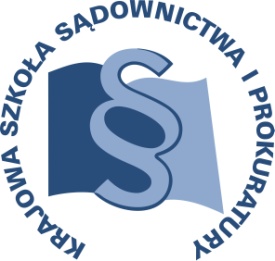 OSU-II.401.39.2018					Lublin, 08 marca 2018 r.C23/18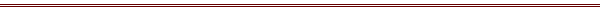 P R O G R A MSZKOLENIA DLA SĘDZIÓW I ASESORÓW SĄDOWYCH ORZEKAJĄCYCH W SPRAWACH UPADŁOŚCI I RESTRUKTURYZACJI, A TAKŻE PROKURATORÓW I ASESORÓW PROKURATURY ZAJMUJĄCYCH SIĘ SPRAWAMI Z ZAKRESU PRAWA CYWILNEGOTEMAT SZKOLENIA:„Prawo upadłościowe i restrukturyzacyjne”DATA I MIEJSCE:10–12 października 2018 r.	Zajęcia:Krajowa Szkoła Sądownictwa i Prokuraturyul. Krakowskie Przedmieście 6220-076 LublinZakwaterowanie:Hotel CampanileUl. Lubomelska 14, 20-067 LublinORGANIZATOR:Krajowa Szkoła Sądownictwa i ProkuraturyOśrodek Szkolenia Ustawicznego i Współpracy Międzynarodowejul. Krakowskie Przedmieście 62, 20 - 076 Lublintel. 81 440 87 10OSOBY ODPOWIEDZIALNE ZE STRONY ORGANIZATORA:merytorycznie: 				       organizacyjnie:sędzia Grzegorz Kister			       specjalista Ewelina Bożyk-Dyszczaktel. 81 458 37 54 				       tel. 81 458 37 53e-mail: g.kister@kssip.gov.pl 		       mail: e.dyszczak@kssip.gov.pl  WYKŁADOWCY:Janusz Płoch Przewodniczący VIII Wydziału Gospodarczego dla spraw upadłościowych i restrukturyzacyjnych Sądu Rejonowego dla Krakowa – Śródmieścia w Krakowie. Wykładowca Krajowej Szkoły Sądownictwa i Prokuratury. Członek Zarządu Stowarzyszenia Sędziów Upadłościowych i Restrukturyzacyjnych. Przewodniczący Sekcji Prawa Upadłościowego Instytutu Allerhanda w Krakowie. Przewodniczący powołanego w kwietniu 2012 r. przez Ministra Sprawiedliwości zespołu ekspertów do opracowania rekomendacji do reformy prawa upadłościowego i naprawczego. Orzeka w sprawach  upadłościowych, układowych i restrukturyzacyjnych od 1992 r. Od 1992 r. wykładowca na szkoleniach dla sędziów, adwokatów, radców prawnych, notariuszy i syndyków. Współpracuje z Okręgową Izbą Radców Prawnych w Krakowie i Warszawie, Okręgową Radą Adwokacką w Krakowie i Warszawie, Okręgową Izbą Notarialną w Krakowie i Katowicach prowadząc zajęcia dla aplikantów tych korporacji. Autor publikacji i współautor komentarzy do prawa upadłościowego i naprawczego.Krzysztof Gawron doktor nauk ekonomicznych, asystent na Uniwersytecie Marii Curie-Skłodowskiej w Lublinie, pracownik Zakładu Rachunkowości na Wydziale Ekonomicznym. Autor licznych publikacji krajowych i zagranicznych. Specjalizuje się w badaniach naukowych ukierunkowanych na rachunkowe aspekty funkcjonowania podmiotów niekontynuujących działalności gospodarczej, głównie w obszarze zasad sporządzania sprawozdań finansowych oraz ich analizy w takich jednostkach. Prowadzi wykłady i szkolenia z zakresu rachunkowości finansowej, rachunkowości zarządczej, rachunku kosztów organizacji systemu rachunkowości i polityki rachunkowości. Jest także praktykiem w dziedzinie rachunkowości. Wykonuje działalność gospodarczą w postaci usługowego prowadzenia ksiąg rachunkowych i doradztwa podatkowego. Zajęcia prowadzone będą w formie seminariumPROGRAM SZCZEGÓŁOWYŚRODA 			10 października 2018 r.od godz. 12.00		zakwaterowanie uczestników w hotelu14.00 – 15.00		lunch w KSSiP15.00 – 16.30 	Znowelizowane podstawy prawne umorzenia zobowiązań „konsumenta” - kwestie ogólne. Istota postępowania oddłużeniowego wobec konsumentów tj. osób fizycznych nieprowadzących działalności gospodarczej oraz prywatnych przedsiębiorców. Analiza porównawcza, Schemat przebiegu postępowania upadłościowego wobec „konsumentów” z uwzględnieniem podstawowych etapów postępowania i skutków prawnych. Formy zakończenia  postępowania, Ubóstwo masy - brak bariery majątkowej i tryb tymczasowego pokrywania kosztów przez Skarb Państwa,Otwarcie możliwości oddłużenia poprzez umożliwienie zawarcia układu z wierzycielami.Prowadzenie – Janusz Płoch16.30 – 16.45	przerwa16.45 – 18.15	Postępowanie w przedmiocie ogłoszenia upadłości konsumenta.Kryteria dostępu i różnice w stosunku do dotychczasowych rozwiązań – zmiana optyki. Nowa  definicja niewypłacalności. Badanie moralności płatniczej dłużnika i pozostałe przesłanki ogłoszenia upadłości (pozytywne i negatywne),Zdolność upadłościowa dłużnika oraz legitymacja do złożenia wniosku,Warunki formalne i fiskalne wniosku o ogłoszenie upadłości.Prowadzenie – Janusz Płoch19.00 			kolacja w hoteluCZWARTEK		11 października 2018 r.7.00 – 8.00 	śniadanie w hotelu9.00 – 10.30	Przebieg postępowania upadłościowego obejmującego likwidację majątku masy upadłości, ustalenie listy wierzycieli i wykonania planu podziału funduszów masy.Rola sędziego komisarza i  syndyka w kontekście skutków ogłoszenia upadłości wobec upadłego i jego majątku. Pojęcie masy upadłości, tryb jej ustalenia i likwidacji, wyłączenie z masy upadłości, Procedura ustalenia listy wierzytelności i planu podziału funduszów masy. Pozycja wierzycieli zabezpieczonych rzeczowo na majątku upadłego,Zaspokojenie potrzeb mieszkaniowych konsumenta i inne prawa upadłego,Przesłanki umorzenia postępowania bez  oddłużenia upadłego.Prowadzenie – Janusz Płoch10.30 – 10.45		przerwa 10.45 – 12.15	Ustalenie planu spłaty zobowiązań i umorzenie zobowiązań upadłego – zasady i skutki prawne.Tryb ustalenia planu spłaty zobowiązań oraz umorzenia zobowiązań bez ustalenia planu spłaty – dobre praktyki, Realizacja planu spłaty, przewidywane możliwości modyfikacji planu spłaty i skutki braku jego wykonania,Warunki umorzenia zobowiązań upadłego (oddłużenie).Prowadzenie – Janusz Płoch12.15 – 13.15		lunch w KSSiP13.15 – 14.45	Przesłanki niewypłacalności w Prawie upadłościowym. Dane finansowe jako podstawa stwierdzenia niewypłacalności lub zagrożenia niewypłacalnością.Prowadzenie – Krzysztof Gawron14.45 – 15.00 	przerwa 15.00 – 16.30	Mierniki ekonomiczne świadczące o braku zdolności finansowej podmiotu. Modele wczesnego ostrzegania przed upadłością: budowa i interpretacja wyników.Prowadzenie – Krzysztof Gawron18.00				kolacja w hoteluPIĄTEK			12 października 2018 r.7.00 – 8.00			śniadanie w hotelu8.30 – 10.00	Ocena planu restrukturyzacyjnego pod względem poprawności:  formalnej, metodologicznej oraz prawidłowości przyjętych założeń. Wykorzystanie dodatkowych  narzędzi do  oceny planu restrukturyzacyjnego, w tym:instrumentów analizy strategicznej (SWOT, macierzy strategicznych),metod wyceny przedsiębiorstwa (dochodowych i majątkowych),modeli predykcji upadłości (modeli analizy dyskryminacyjnej). Prowadzenie – Krzysztof Gawron10.00 – 10.15 		przerwa 10.15 – 11.45	Badanie planu restrukturyzacyjnego w zakresie oceny finansowej, efektywności i ryzyka z zastosowaniem metod analizy finansowej, w tym analiza zmian:sytuacji majątkowej i kapitałowej,rentowności,płynności finansowej w ujęciu statycznym i dynamicznym restrukturyzowanego podmiotu.Prowadzenie – Krzysztof Gawron11.45				lunch w KSSiPProgram szkolenia dostępny jest na Platformie Szkoleniowej KSSiP pod adresem:http://szkolenia.kssip.gov.pl/login/ oraz na stronie internetowej KSSiP pod adresem: www.kssip.gov.pl Zaświadczenie potwierdzające udział w szkoleniu generowane jest za pośrednictwem Platformy Szkoleniowej KSSiP. Warunkiem uzyskania zaświadczenia jest obecność na szkoleniu oraz uzupełnienie znajdującej się na Platformie Szkoleniowej anonimowej ankiety ewaluacyjnej (znajdującej się pod programem szkolenia) dostępnej w okresie 30 dni po zakończeniu szkolenia.Po uzupełnieniu ankiety zaświadczenie można pobrać i wydrukować z zakładki 
„moje zaświadczenia”.